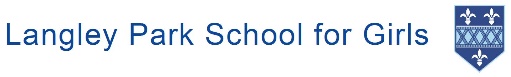 FOOD TECHNICIANPERSON SPECIFICATIONWe are looking to appoint a Food Technician to work closely with teaching staff to support, develop and further extend the work of the department and the experiences of the students. You will need to be flexible and open, resourceful and positive.  EssentialDesirable 3 GCSEs (or equivalent at Grade C or above. Evidence of further education or relevant experienceExperience of working with/handling foodKnowledge of working with/maintenance of food preparation/cooking equipmentGenuine interest in the wider world of food  healthThe ability to work as part of a teamThe ability to use ICT effectively in all aspects of your workGood communication and interpersonal skillsA commitment to inclusion and equalityThe ability to work hard, remain positive and effective under pressure and see projects through to completionWillingness to work flexibly when requiredHold a recognised qualification at NVQ level 3 or equivalent experience Hold a Food Technology Safety certificate.Experience of working in a school or with young peopleHave knowledge of Health & Safety regulations/proceduresAbility and enthusiasm to work jointly with colleagues